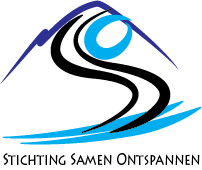 REISINFORMATIE WINTERSPORTREIZEN  2023 VOOR DEELNEMERSReis en verblijfDe reizen in 2023 zijn als volgt:Alle reizen worden gemaakt met een ruime en comfortabele rookvrije royal class touringcar van de firma Besseling. Reis 1 en 3 beschikken over een speciale rolstoelbus.Wij verblijven in Hotel-Pension Hubertushof, op basis van volpension. Een aantal kamers is speciaal ingericht voor rolstoelgebruikers.De gegevens van het hotel zijn:Hotel-Pension HubertushofA-5511 Hüttau, Salzburgerland, Oostenrijk.Internet: www.hubertus-hof.atTelefoonnummer: 0043-6458-7243Aanmelding en indeling reizenOnder voorbehoud dat alles vrijgegeven wordt en de situatie weer normaal  is, gaan wij de reizen organiseren.  op zijn vroegst wordt in oktober de beslissing gemaakt of de reis doorgaat, Met de gedachte erbij dat de situatie per dag kan veranderen en we een late beslissing moeten nemen. Om snel inzicht te krijgen in de aanmeldingen verzoeken wij je snel te reageren. Ook als je zeker weet dat je niet mee gaat graag een bericht naar info@samenontspannen.nl Je kunt inschrijven voor één van de reizen in 2023 via de website www.samenontspannen.nl. Lukt het niet het aanmeldingsformulier via de website in te vullen, vraag dan via info@samenontspannen.nl of telefonisch bij Patricia Kooren (tel. 06-80058097)) de formulieren aan. Na invullen en ondertekenen kun je ze dan per post versturen naar Patricia Kooren.Het Registratieformulier Medische gegevens mag niet digitaal worden ingevuld i.v.m. privacy-wetgeving. Dit formulier moet altijd via de post worden verzonden naar Patricia Kooren! Deelnemers van wie wij geen formulier hebben ontvangen, kunnen wij niet indelen voor één van onze reizen!Het Registratieformulier Medische gegevens wordt aan het eind van de reis aan de deelnemer of aan degene die hem komt ophalen, teruggegeven. Het moet dus ieder jaar weer volledig ingevuld worden! Veranderingen, bijvoorbeeld in medicijngebruik, na het insturen van het formulier, graag doorgeven.Vul alle formulieren zo volledig mogelijk in en vergeet vooral niet een juist e-mail adres in te vullen. Voor bestuur en reisleiders is het sneller en gemakkelijker om via de mail informatie toe te sturen aan deelnemers. Graag dus jullie speciale aandacht hiervoor!Zorg ervoor dat je aanmelding via de website of het inschrijfformulier zo snel mogelijk, het liefst voor 1 augustus bij de Stichting Samen Ontspannen binnen is. Dan kunnen wij starten met het indelen van de reizen. Op onze reizen zijn de bijgevoegde reisvoorwaarden van toepassing. Bij inschrijving voor onze reizen ga je akkoord met deze voorwaarden.Eind oktober ontvang je een brief waarin staat of je bent ingedeeld voor een bepaalde reis en zo ja, voor welke reis.Ook als we je niet kunnen indelen bij een bepaalde reis, word je hierover uiteraard geïnformeerd. Tegen het besluit van het bestuur om een deelnemer niet in te delen in één van de te organiseren wintersportreizen is geen bezwaar en beroep mogelijk.Het bestuur van de SSO probeert voor zover mogelijk rekening te houden met de opgegeven voorkeuren.Plaatsing geschiedt in principe op volgorde van aanmelding. Voor eventuele vragen kun je natuurlijk ook altijd telefonisch contact opnemen met één van de bestuursleden, zie de website voor de telefoonnummers.Intake nieuwe deelnemersMet nieuwe deelnemers wordt standaard, voorafgaand aan de reizen, een intakegesprek gevoerd. In dit gesprek kunnen wij ons een beeld vormen van de betreffende deelnemer zodat wij op basis van o.a. medische gegevens en sociale vaardigheden, zelfredzaamheid en de mate waarin behoefte is aan persoonlijke verzorging kunnen vaststellen of de betreffende deelnemer past in de reis waarvoor hij/zij zich heeft aangemeld. Bij het intakegesprek zullen in ieder geval de reisleider van de reis waarvoor de nieuwe deelnemer zich heeft aangemeld en één of twee leden van de Werkgroep Toetsing aanwezig zijn. Voordat het intakegesprek gehouden wordt, moeten reisleider en werkgroep over het ingevulde Registratieformulier Medische gegevens beschikken. Op basis van het intakegesprek wordt een advies opgesteld t.b.v. het bestuur; op basis van dit advies neemt het bestuur vervolgens een besluit over de deelname van betreffende nieuwe deelnemer. Betaling reissomHet bedrag van de reissom is opgenomen in de bijgaande Reisvoorwaarden wintersportreizen 2023.We verzoeken je de betaling zo spoedig mogelijk te doen na ontvangst van de factuur. Je betaling moet in elk geval uiterlijk 1 december 2022 zijn bijgeschreven op de rekening van de SSO.In ieder geval geldt: Je deelname aan de reis is pas definitief nadat de SSO de gehele reissom heeft ontvangen.Mocht de reizen, door overheidsmaatregelen of andere opgelegde beperkingen, niet doorgaan, dan gaat de stichting over tot restitutie van de reissom. Vertrektijden en opstapplaatsenHieronder staan per reis de vertrektijden en opstapplaatsen. Je dient een half uur vóór de aangegeven vertrektijd aanwezig te zijn.REIS 1 vrijdagavond 06 januari t/m 14 januari 202319.45 uur Utrecht Transferium Westraven, opstapplaats touringcars (postcode 3526 LA)21.45 uur Zevenaar, AC Restaurant (A12, afslag 29)REIS 2 vrijdagavond 13 januari t/m 21 januari 202320.00 uur Numansdorp, carpoolplaats Intratuin (postcode 3281 KV)21.00 uur Utrecht Transferium Westraven, opstapplaats touringcar (postcode 3526 LA)22.00 uur Zevenaar, AC Restaurant (A12, afslag 29)  REIS 3 vrijdagavond 20 januari t/m 28 januari 202320.00 uur Rotterdam, P+R en metrostation Capelsebrug, (postcode 3065 SM)21.00 uur Utrecht Transferium Westraven, opstapplaats touringcars (postcode 3526 LA)22.00 uur Zevenaar, AC Restaurant (A12, afslag 29)REIS 4 vrijdagavond 27 januari t/m 4 februari 202320.00 uur Voorburg NS Station, onder viaduct (postcode 2275 AZ)21.00 uur Utrecht Transferium Westraven, opstapplaats touringcars (postcode 3526 LA)22.00 uur Zevenaar, AC Restaurant (A12, afslag 29)Voorbereiding reisVaccinatiebewijs Het is mogelijk dat een vaccinatiebewijs ivm covid -19 verplicht is voor Europa. Lees hierover de nieuwsbrief.BagageIedereen moet zich beperken tot 1 koffer voor kleding e.d. en 1 tas handbagage voor in de bus. Alle bagage moet je voorzien van een adressticker, met daarop je naam en volledig adres. Skischoenen kunnen alleen mee in je koffer of in een aparte tas met adressticker. De (langlauf)ski’s die je zelf meeneemt dienen in een skitas te worden gedaan, ook voorzien van een adressticker.HandbagageNeem voor de heenreis wat broodjes mee in je handbagage voor het ontbijt op de zaterdagmorgen.Neem daarnaast de volgende zaken mee in je handbagage:- 	een geldig paspoort/identiteitskaart, geld/bankpasje- 	je persoonlijke medicijnen (met eventueel het medisch recept/verpakking met recept en een schema van innemen)- 	het pasje van de zorgverzekering- 	muntjes van € 0,50 of € 1,- voor de toilet-stops op de heen- en terugweg.In de bus zijn geen dekentjes en kussentjes aanwezig, dus als je daar gebruik van wilt maken, zal je die zelf mee moeten nemen!PaklijstVoldoende ondergoed (ook extra ondergoed voor de laatste dag na het sporten), toiletartikelen, truien, pulli's, warme sokken, warme muts, sjaal, wanten of handschoenen, laarzen of sneeuwschoenen, zonnebril, skibril met brilkoordje, lippenzalf, zonnebrandcrème, fototoestel of videoapparatuur en een rugzakje voor je lunch. Neem voldoende kleding mee, want we gaan een week weg!! Het is beter om een aantal laagjes aan te hebben tijdens het skiën/langlaufen dan één dik pak. Bij een aantal laagjes kun je namelijk wat uittrekken zonder heel koud te worden, waarbij thermisch ondergoed de lichaamstemperatuur goed reguleert.ConditieVeel van onze deelnemers worden een jaartje ouder en dat zien wij terug bij het langlaufen en skiën. Met het ouder worden neemt de conditie af en kost het veel van onze deelnemers behoorlijk wat moeite om een week lang te langlaufen of skiën. In de eerste plaats gaat het natuurlijk vooral om een leuke en gezellige week in Oostenrijk, maar skiën of langlaufen is daar een belangrijk onderdeel van.Wacht dus niet tot we naar Oostenrijk vertrekken, maar begin op tijd met het werken aan een goede basisconditie!VeiligheidHet bestuur van de SSO heeft besloten dat iedere deelnemer en begeleider die als alpine skiër deelneemt aan onze reizen, verplicht is op de piste een goedgekeurde skihelm (met CE-markering) te dragen. Je kunt je bij de betere sportzaken hierover laten adviseren en deze helm in Nederland aanschaffen. Het is natuurlijk ook mogelijk om een helm in Oostenrijk te huren.ZakgeldHoeveel geld je meeneemt, moet je zelf beoordelen; je hebt wel geld nodig voor drankconsumpties (€ 2,50/ € 3,50 per consumptie ongeveer 7 drankjes per dag), souvenirs en eventuele extra versnaperingen. Uitgaande van de ervaringen in de afgelopen jaren adviseren wij onze deelnemers een bedrag van € 150,- à € 200,- mee te nemen. Geld en andere belangrijke papieren kun je zo nodig bij je begeleider of bij de reisleider in bewaring geven. Ook in Oostenrijk geldt de Euro als betaalmiddel.SkipasHet bedrag van de skipas (ca. € 250,-) zal voor de skiënde deelnemers op de factuur zijn opgenomen. Dit geld hoeft daarom niet contant op reis meegenomen te worden.Tijdens de reisTijdens de reis zijn we in het hotel telefonisch te bereiken onder telefoonnummer: 0043-6458-7243.Indien thuisblijvers willen bellen, kan dat het beste tussen 18.00 -19.00 uur, dan is iedereen goed bereikbaar in het hotel; in spoedgevallen kan en mag er natuurlijk altijd worden gebeld. Vergeet niet dit telefoonnummer achter te laten bij ouders, verzorgers of familie.Alleen voor calamiteiten of zeer dringende vragen kunt u tijdens de reizen een van de onderstaande contactpersonen bellen, die aanspreekpunt in Nederland zijn.Voorafgaand aan de reizen neemt u bij vragen uiteraard contact op met de desbetreffende reisleider (zie reis en verblijf).TerugreisVrijdagavond na het diner start de terugreis en op zaterdagmorgen wordt de reis afgesloten met een ontbijt in Nederland (in het Campanile Hotel in Zevenaar). De ophalers worden, indien hun telefoonnummer is opgegeven, door ons telefonisch op de hoogte gesteld van het tijdstip van aankomst bij de uitstapplaatsen. Wij bellen u ongeveer een uur voor aankomst op de uitstapplaats. Het kan zijn dat de bus wat later is en de aankomsttijden afwijken van de genoemde tijden. Word niet ongerust indien de bus wat later is!! Ervaringen van de afgelopen jaren leren ons dat steeds meer mensen (zowel begeleiders als deelnemers) in het bezit zijn van een mobiele telefoon en deze gebruiken om zelf de aankomsttijd door te geven aan de afhalers. Deelnemers kunnen op het aanmeldingsformulier aangeven of het thuisfront bij aankomst in Nederland gebeld moet worden. Is dit het geval dan zal dit worden gedaan door de begeleider van de deelnemer, bij terugkomst in Nederland.Reisvoorwaarden Deelnemers Wintersportreizen 2023.AanmeldingGoede, duidelijke en uitgebreid ingevulde inschrijfformulieren zijn voor deze reis erg belangrijk. Vooral in noodgevallen zijn goede gegevens erg belangrijk. Onvolledig ingevulde formulieren kosten ons veel tijd en kunnen leiden tot vertraging en problemen bij het verwerken van je inschrijving.Het ‘Registratieformulier Medische gegevens’ kan alleen via de post worden verzonden. Dit kan niet via de website. Dit formulier is tijdens de reis voor zowel de begeleider als de deelnemer erg belangrijk, ook in noodgevallen. Daarom is het van belang dat dit formulier zo volledig mogelijk wordt ingevuld. Hierdoor kan de begeleider goed op de situatie van de deelnemer inspelen. Bij gebruik van medicatie dient te worden beschreven hoeveel en wanneer (op welke momenten van de dag, voor of na het eten) de medicatie moet worden toegediend. Het is ook van belang voldoende medicijnen mee te geven. Geef niet alleen een afgepaste hoeveelheid mee voor de duur van de reis, maar geef een wat ruimere hoeveelheid mee! PlaatsingPlaatsing van deelnemers gebeurt in principe op volgorde van aanmelding, maar is altijd afhankelijk van de beschikbare capaciteit van de begeleiders.Formulieren die niet volledig zijn ingevuld worden retour gezonden en dus ook pas later verwerkt. Graag dus de formulieren volledig, duidelijk en zorgvuldig invullen!! Definitieve plaatsing vindt pas plaats als de betaling ontvangen is.Eigen verantwoordelijkheidDe verantwoordelijkheid voor risico’s als gevolg van je beperking blijft altijd voor de deelnemer. Bespreek goed met je begeleider wat je beperkingen zijn, welke hulp je nodig hebt en waarbij. Daarover mogen geen misverstanden bestaan. Onduidelijkheden hierover zouden kunnen leiden tot vervelende situaties.PrijzenDe reissom van de wintersportvakanties bedraagt voor deelnemers € 1110,-. Dit is exclusief de kosten van een skipas en de kosten voor eventuele huur van materiaal. De kosten van de skipas van Bergbahnen Wagrain bedragen circa € 250,-. De huurprijzen voor een week voor alpine- en langlaufski’s en schoenen voor 2023 zijn op dit moment nog niet bekend. In 2020 betaalden wij de volgende bedragen per week:alpine ski’s: € 35,-alpine schoenen: € 20,-alpine ski's en -schoenen: € 50,-  helm:  € 10,-langlaufski’s: € 25,langlaufski’s en -schoenen: € 35,-langlaufschoenen: € 15,-bi-unique: € 85,-Tegemoetkoming kostenIn bijzondere gevallen is het mogelijk een tegemoetkoming in de kosten aan te vragen..Kijk voor informatie op de site van:Stichting De Lichthoeve 		of bij:      Stichting BlijdesteynPostbus 33 					     Mevr. H.Y.P. Meursing- Kraak3886 ZG Garderen				     Postbus 62		     	     	   Tel. 0577 461351 				     9460 AB Gieten      info@lichthoeve.nl  				     Tel. 0599 565223  						     info@stichtingblijdesteyn.nl							     VerzekeringenJe bent zelf verantwoordelijk en aansprakelijk voor eventuele schade die je toebrengt aan andere personen, aan je eigen en andermans eigendommen en voor het zoekraken van door jou gebruikte spullen. De Stichting Samen Ontspannen is hiervoor niet aansprakelijk.Iedereen dient zijn eigen zorgverzekeringspas bij zich te dragen. Voor zorgverzekering in het buitenland heb je een zgn. European Health Insurance Card (EHIC) nodig. Deze kaart kun je gratis aanvragen bij je eigen zorgverzekering (of via www.ehic.nl). Met een EHIC- kaart hoef je binnen Europa niet te betalen voor zorgverlening. De rekening gaat direct naar je verzekeraar.Annulering.Deelnemers en begeleiders kunnen hun inschrijving annuleren. Ingeval van annulering door de deelnemer of begeleider zijn de volgende bedragen verschuldigd:Annulering voor 1 november voorafgaand aan het jaar van de reis: nihilAnnulering tot 28 dagen voor vertrek: 50% van de reissomAnnulering van 28 dagen tot 7 dagen voor vertrek: 90% van de reissomAnnulering van 7 dagen voor vertrek tot en met de dag van vertrek: 100% van de reissom.Annulering dient schriftelijk (waaronder ook e-mail gerekend wordt) te geschieden bij het secretariaat van de SSO (info@samenontspannen.nl) of bij de reisleider van de reis waarvoor de deelnemer/begeleider zich heeft ingeschreven (voor e-mailadressen zie hieronder). De datum waarop het schriftelijk annuleringsbericht wordt ontvangen is bepalend.Bedragen die eventueel voor huur van skimateriaal en/of liftabonnement zijn betaald, worden bij annulering volledig gerestitueerd.De kosten voor het opmaken van een annuleringsnota bedragen € 50,00.  E-mailadressen reisleiders:Peter Zwanenburg (Reis 1): peter@zwanenburg.nuDanny van Limbeek (Reis 2): danny19761@hotmail.comBert Elferink (Reis 3): ejm.elferink@gmail.comRené van der Zwan (Reis 4): mail@revdzwan.nlHet hebben van een reisverzekering (met wintersportdekking) en een aansprakelijkheidsverzekering stellen wij verplicht. ReisPeriodeReisleiderTel.nr.Soort reis106-1 t/m 14-1Peter Zwanenburg06-51007710Combinatiereis213-1 t/m 21-1Danny van Limbeek06-36038283Verstandelijke beperking320-1 t/m 28-106-23770341Lichamelijke beperking427-1 t/m 4-2René van der Zwan06-41383457Verstandelijke beperkingReis 107-1 t/m 15-1      Maurice Strubel06-42131156Reis 214-1 t/m 22-1Bert Elferink06-23770341Reis 321-1 t/m 29-1Frank Bakker06-36182603Reis 428-1 t/m 05-2Peter Zwanenburg 06-50632887